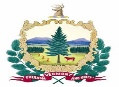 Vermont Department of State’s Attorneys and SheriffsDeputy State’s Attorney (Limited Service), Addison County – MiddleburyHow to Applya brief cover letter, resume (including starting and ending month and year for each employment position listed) and a list of 3 work-related references (name, title, organization, daytime phone) to Addison County State’s Attorney Eva.Vekos@vermont.gov and sas.jobs@vermont.gov.  In your cover letter, please indicate where you heard of this position. The position is open until filled.The Vermont Department of State’s Attorneys and Sheriffs is recruiting for a Deputy State’s Attorney (limited-service positions) in Lamoille County. If living and working in Vermont has been your dream, now is the time to achieve that goal! This is a very good opportunity for someone who is looking to gain courtroom and trial experience.Summary of Duties: Work is under the direction of the Addison County State’s Attorney. The Deputy State’s Attorney represents the SA Office in prosecuting criminal and certain civil offense. As a DSA, you will handle your own caseload and trials, exercise initiative, collaborate with co-workers, law enforcement officers, partner organizations, and social/community agencies.  DSA’s work to pursue best practices, innovative approaches and positive policies affecting the justice system. Must have excellent interpersonal skills, and demonstrate empathy, emotional intelligence and maturity, particularly in dealing with victims of crime and other vulnerable populations. Must have excellent verbal, writing and organizational skills to effectively manage workload and meet deadlines.  This is a Limited-Service position, with funding for the position available during this fiscal year (through 6/15/24), and possibly for some additional months beyond that date.  A Limited-Service position receives salary adjustments and benefits (health insurance (80% employer paid), retirement contributions, annual, sick, and personal leave, state holidays, life insurance, dental after 6 months, and LTD after one year.  Minimum Qualifications: J.D. degree and admission to the Vermont Bar, or a candidate who has successfully passed the Vermont bar exam by reading the law in Vermont.  A candidate pending bar results or admission to the Vermont bar may be considered but will be required to pass the bar and be admitted in Vermont within a reasonable timeframe to continue employment. To view all current vacancies, visit:  https://prosecutors.vermont.gov/job-opportunities.The Vermont Department of State’s Attorneys and Sheriffs is committed to equal employment opportunity for all persons and providing a work environment free of discrimination and harassment. All qualified applicants will receive consideration for employment without regard to race, color, religion, national, social or ethnic origin, sex (including pregnancy), age, physical, mental or sensory disability, sexual orientation, gender identify, marital, civil union or domestic partner status, military service, membership in a union, medical history, HIV status, genetic information, family or parental status, or crime victim status.